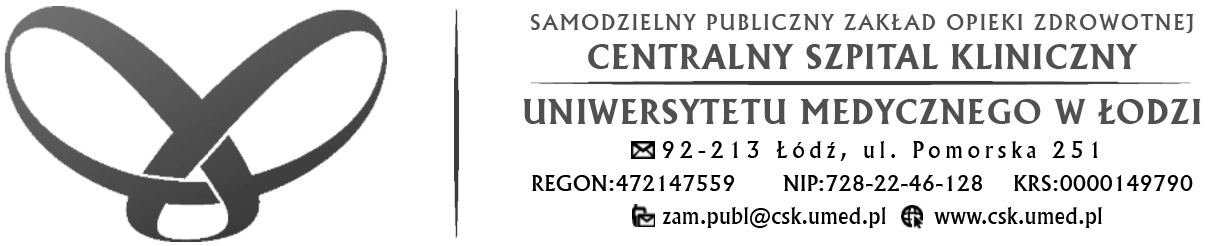 Ogłoszenie nr 540268699-N-2019 z dnia 09-12-2019 r. Łódź:
OGŁOSZENIE O ZMIANIE OGŁOSZENIA OGŁOSZENIE DOTYCZY: Ogłoszenia o zamówieniu INFORMACJE O ZMIENIANYM OGŁOSZENIU Numer: 629587-N-2019 
Data: 2019-11-29 SEKCJA I: ZAMAWIAJĄCY Samodzielny Publiczny Zakład Opieki Zdrowotnej Centralny Szpital Kliniczny Uniwersytetu Medycznego w Łodzi, Krajowy numer identyfikacyjny 47214755900000, ul. ul. Pomorska  251, 92-213  Łódź, woj. łódzkie, państwo Polska, tel. 42 675 75 00, e-mail zam.publ@csk.umed.pl, faks 42 678 92 68. 
Adres strony internetowej (url): www.csk.umed.pl 
Adres profilu nabywcy: www.csk.umed.pl SEKCJA II: ZMIANY W OGŁOSZENIU II.1) Tekst, który należy zmienić: Miejsce, w którym znajduje się zmieniany tekst: 
Numer sekcji: II. 
Punkt: 4 
W ogłoszeniu jest: Zamówienie obejmuje 3 pakiety: w każdym pakiecie 2 części: - I. Dzierżawa butli i elementów instalacji medycznych będących własnością dostawcy, - II. Dostawa gazów medycznych. 
W ogłoszeniu powinno być: Zamówienie obejmuje 2 pakiety: w każdym pakiecie 2 części: - I. Dzierżawa butli i elementów instalacji medycznych będących własnością dostawcy, - II. Dostawa gazów medycznych. 

Miejsce, w którym znajduje się zmieniany tekst: 
Numer sekcji: III 
Punkt: 1.2 
W ogłoszeniu jest: Zamawiający uzna wymóg dot. załącznika nr 10 za spełniony, jeśli Wykonawca przedstawi, iż jest ubezpieczony od odpowiedzialności cywilnej w zakresie prowadzonej działalności związanej z przedmiotem zamówienia na kwotę minimum 100 000,00 zł. (sto tysięcy złotych) – dla każdego z pakietów. Dla 3 pakietów minimum 300.000, 00 zł. 
W ogłoszeniu powinno być: Zamawiający uzna wymóg dot. załącznika nr 10 za spełniony, jeśli Wykonawca przedstawi, iż jest ubezpieczony od odpowiedzialności cywilnej w zakresie prowadzonej działalności związanej z przedmiotem zamówienia na kwotę minimum 100 000,00 zł. (sto tysięcy złotych) – dla każdego z pakietów. Dla 2 pakietów minimum 200.000, 00 zł. 

Miejsce, w którym znajduje się zmieniany tekst: 
Numer sekcji: III. 
Punkt: 6 
W ogłoszeniu jest: (...)Udokumentowany system zarządzania jakością producenta na zgodność z normami międzynarodowymi – pakiet nr 3. Załączyć do oferty kopię certyfikatu -załączniki nr 23 
W ogłoszeniu powinno być: (...) - zamawiający odstępuje od wymogu załącznika nr 23. 

Miejsce, w którym znajduje się zmieniany tekst: 
Numer sekcji: IV 
Punkt: 6.2 
W ogłoszeniu jest: Data: 2019-12-09, godzina: 13:00, 
W ogłoszeniu powinno być: Data: 2019-12-12, godzina: 13:00, Kierownik Działu Zamówień Publicznych, 
Marketingu i Promocji                                                                                     mgr Tomasz Miazek